WOJEWÓDZTWO ………………………………………………………………………… Szkoła -……………………………………………………….…………..………………………………………………….………………………………………….. w …………………………………………………………Imię i nazwisko ucznia …………………………………………………………………………………………………………….. Klasa …………….Uwaga!- Na rozwiązanie wszystkich zadań części II etapu centralnego masz 40 minut- Pamiętaj, że odpowiedzi udzielasz długopisem w kolorze niebieskim lub czarnym- Nie można używać ołówków ani korektorów (za ich stosowanie Twoja praca zostanie zdyskwalifikowana i za całość otrzymasz 0 pkt.)- Każde skreślenie, poprawka i nieczytelna odpowiedź traktowane są jako odpowiedź błędna. Tak więc udzielając odpowiedzi, zastanów się najpierw zanim dokonasz odpowiedniego wpisu czy zaznaczysz odpowiedź- Z boku każdego zadania masz wpisaną liczbę, która wskazuje, ile można uzyskać punktów za dane zadanie- Jeżeli w zadaniach jednokrotnego czy wielokrotnego wyboru zaznaczysz (zakreślisz) więcej odpowiedzi niż liczba z boku, za całe zadanie otrzymasz 0 pkt., podobnie jak i w zadaniach, gdzie masz wymienić określoną liczbę odpowiedzi a wymienisz więcej (np. zamiast jednej – dwie, albo zamiast czterech – pięć) – wówczas także otrzymasz za dane zadanie 0 pkt.- Na ostatniej stronie testu masz brudnopis, który nie będzie podlegał ocenie1. Poniżej znajduje się 5 zdań dotyczących przywilejów szlacheckich w Polsce. Przeczytaj je uważnie i oceń, które z nich są prawdziwe, a które fałszywe. Wpisz P lub F                                                                           	/5a/…… Przywilej czerwiński z 1422 r. zabraniał zajmowania majątku szlacheckiego oraz jego konfiskaty bez wyroku sądu.b/…… Przywilej jedlneńsko – krakowski z 1433 r. zabraniał pozbawiania wolności szlachcica bez wyroku sądu. c/……..Przywileje cerekwicko – nieszawskie z 1454 r. pozwalały królowi zwołać pospolite ruszenie bez zgody szlachty. d/……. Przywilej piotrkowski z 1496 r. wpłynął na ograniczenie praw mieszczan. e/ ……. Przywilej radomski z 1505 r. oddawał pełnię władzy sejmowi.2. Wielka Karta Swobód:				                                                                                     	/3                                                                                   A. napisz nazwę tego dokumentu po łacinie - …………………………………………………………………………………………………….B. Kto i w jakim państwie ją nadał - ……………………………………………………………………………. w …………………………………3/Uzupełnij tekst.                                                                                                                                          	/5W Konwencji genewskiej z 22 sierpnia 1864 r. ustalono, iż personel sanitarny jest …………………………………………… (a) w konflikcie. Cywile, którzy pomagają rannym i chorym żołnierzom powinni być szanowani i nie wolno ich ……………………………………….…………………... (b). Ranni, w wyniku konfliktu, powinni być traktowani jednakowo, bez względu na ich ………………………………………………..…………….. (c) Powołano znak ………………………………………… …………………………………. (d), którym podczas konfliktu oznaczane są formacje medyczne i ich personel. Konwencja genewska z 6 lipca 1906 r. zwiększała zakres ochrony rannych i chorych ………………………..……………….. (e – wpisz: cywilów, czy żołnierzy).4. Przyporządkuj dokumentom (a-e) ich miejsce (1-5) oraz czas wydania (I-V)                                       	/6a - ……… + ………	b - ……… + ………	c - ……… + ………	5. Uzupełnij tekst, wpisz autorów dzieł.                                                                                                   	/4Antyczną ideę praw naturalnych kontynuowała średniowieczna filozofia chrześcijańska, głównie …………………………………………………..…………….. (a). Polska należała do tych nielicznych krajów ówczesnej Europy, w których sformułowano doktrynę tolerancji religijnej, co uczynił rektor Wszechnicy Jagiellońskiej - …………………………………………………………………………………. (b). Szkoła prawa natury wyrosła na podłożu epoki Odrodzenia. Główne postacie tej szkoły to: autor Lewiatana - ………………………………..………………… (c) oraz twórca dzieła O prawie natury i narodów …………………………………………………………………………………….. (d).6. O jakie wydarzenia z zakresu historii praw człowieka chodzi:                                                         	/2                          a/mimo krótkiego istnienia (72 dni), nadała ona pewien kierunek i cel robotnikom w ich walce o prawa socjalne i o przejęcie władzy - ……………………………………………………………………………………………………….b/  angielski radykalny ruch społeczny z początkowego okresu rewolucji przemysłowej (1811-1813), którego przedstawiciele składali się głównie z wolnych chałupników, rzemieślników i tkaczy. Protestowali przeciwko zmianom sposobu ich życia i nowej etyce pracy, które zostały spowodowane przez wynalezienie maszyn tkackich. Ich działalność sprowadzała się do niszczenia krosien: ………………………………………………………………………..7. Do  podanych opisów aktów prawnych, gwarantujących przestrzeganie praw człowieka, dopisz pełne nazwy tych aktów oraz daty (rok) ich uchwalenia.                                                                                      	/4a/ Ten dokument uznaje się za pierwszy dokument zawierający katalog gwarantowanych praw człowieka. Do ważniejszych postanowień warto zaliczyć: ograniczenie sądownictwa królewskiego, który bez wyroku sądowego nie mógł uwięzić szlachcica, ograniczenie podatkowe, ponieważ król mógł nakładać dodatkowe podatki tylko za zgodą Rady Królewskiej.a1/ nazwa - ………………………………….…………………………………………………………… 	a2/ rok - ……………………………b/ Był to pierwszy akt o charakterze ogólnym, tj. nie odnosił się tylko do grupy możnowładców, ale wszystkich mieszkańców Francji. Po drugie, nadawał on prawom podstawowym znaczenie konstytucyjne, podkreślając ich doniosłość oraz hamując ewentualne ograniczenia. Było to kwintesencją myśli Oświecenia w dziedzinie humanizmu. Dlatego wg jej brzmienia za fundamentalne i nienaruszalne uznano prawo do: własności, bezpieczeństwa, wolności fizycznej i duchowej (wyznania), równości wobec prawa, prawa do sądu, nietykalności osobistej, równego dostępu do urzędów państwowych i stanowisk.b1/ nazwa - ……………………………………………………………………………………………..	b2/ rok - …………………………….8. W zaborze pruskim w II połowie XIX w. wprowadzono pewne przepisy z zakresu prawa pracy. Do podanych przepisów dopisz daty:                                                                                                                 	/5a/ zakaz pracy w niedzielę i święta - …………………………..b/ wprowadzenie kontroli państwa nad regulaminami pracy i układami  taryfowymi (tabele płac, kary pieniężne) - …………………………..c/ zakaz pracy dzieci poniżej 9 roku życia - …………………………..d/ kobiety zakaz pracy sprzecznej z moralnością i pracy szkodliwej - …………………………..e/ kobiety zakaz pracy powyżej 11 godzin - …………………………..9. Podaj nazwę organizacji opisanej w tekście oraz miejsce i rok jej powstania.                                 	/3                                                                                                                                             Stawiała sobie za cel walkę o prawa robotnicze i dążenie do przekształcenia stosunków społecznych, zgodnie z założeniami socjalizmu. Zakres zmian, postulowanych przez partie socjalistyczne i socjaldemokratyczne, był obszarem dyskusji i ścierania się poglądów w ramach 3 głównych nurtów ideologicznych(…): marksistowskiego, centrowego (demokratyczny socjalizm) i reformistycznego.a/nazwa - ……………………………………………………. b/miejsce - ……………………………………………… c/rok - …………………..10. Kongres wiedeński.											/3a/ wpisz, w jakich latach on obradował - ………………………… - ……………………………..b/ uchwalono na nim Deklarację o zniesieniu ………………………………………............................................., co było jednym z działań XIX-wiecznej genezy praw człowieka.c/ wpisz, kto był kanclerzem Austrii i główną postacią na  kongresie - ……………………………………………………………...Liczba punktów:………………… Podpisy Komitetu Głównego: Spr.: ……………………………… Wer.: …………………………… 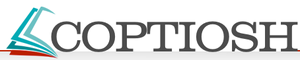 Liczba punktów:dokumentmiejscemiejsceCZASCZASaARTYKUŁY HENRYKOWSKIE1Rzeczpospolita Obojga NarodówI1689bHABEAS CORPUS ACT2AngliaII1573cBILL OF RIGTS3I RzeczpospolitaIII15054AngliaIV17765kolonia brytyjska w Ameryce PółnocnejV1679BRUDNOPIS: